invitación NACIONAL EN MATERIA
dE OBRA INMOBILIARIABanco de México, de conformidad con lo establecido en el artículo 134 de la Constitución Política de los Estados Unidos Mexicanos, en los artículos 57 y 62, fracción IV de su propia Ley, en las Normas del Banco de México en materia de obra inmobiliaria y servicios relacionados con la misma, en la Ley de Obras Públicas y Servicios Relacionados con las Mismas y en las demás disposiciones aplicables, a través  de la Gerencia Inmobiliaria y de Servicios ubicada en Bolívar No. 19, Colonia Centro, Delegación Cuauhtémoc, C.P. 06059, México, Distrito Federal, con teléfono 52372472 y correo electrónico stenorio@banxico.org.mx, celebrará la Invitación Nacional a cuando menos tres personas en Materia de Obra Inmobiliaria No. 700-14-0077-2, para la realización de la obra consistente en trabajos de rehabilitación en el sistema de iluminación en el inmueble ubicado Av. 5 de Mayo No. 2, Colonia Centro, C.P. 06059, México, Distrito Federal, incluyendo el suministro de los bienes que se requieran para su realización.1.       INFORMACIÓN RELACIONADA CON LA OBRA1.1	La obra materia de invitación consiste, de manera general, en lo siguiente: trabajos de habilitación de sistemas de iluminación, instalación de luminarias, canalizaciones, habilitado de cableado, desconexión y reconexión de alimentación eléctrica.1.2	La obra materia del presente procedimiento se ejecutará en Av. 5 de Mayo No. 2, Colonia Centro, C.P. 06059, México, Distrito Federal, durante un período de ejecución de la obra de 90 días naturales, la cual se estima deberá iniciar el 28 de noviembre de 2014 y terminarse a más tardar el 25 de febrero de 2015. Dicha obra deberá realizarse bajo el paquete técnico contenido en el anexo “A” de esta carta invitación, considerando que los trabajos correspondientes se podrán realizar de lunes a viernes de las 22:00 a las 5:00 horas del día siguiente; fines de semana y días festivos durante las 24 horas del día. El tipo de contratación será a precios unitarios y tiempo determinado.1.3	En la obra relativa al presente procedimiento sí podrán subcontratarse los trabajos o el suministro de equipos y materiales. En su caso, la información respecto de dichos trabajos o suministro de equipos y materiales así como de los trámites que corresponderán a los licitantes ganadores realizar, como sería el trámite de licencias o dictámenes se contiene en el anexo “B”.1.4	El porcentaje de contenido nacional del valor de la obra que deberán cumplir los licitantes en materiales, maquinaria y equipo de instalación permanente que serán utilizados en la ejecución de la obra, es del 100%.1.5	El Banco de México no  proporcionará materiales y equipo de instalación permanente.2.	INFORMACIÓN ESPECÍFICA DE LA INVITACIÓN2.1	Este procedimiento se difundirá en la página de Internet: http://www.banxico.org.mx/servicios/informacion-general/contrataciones-publicas/contrataciones-publicas-insti.html 2.2	Las condiciones contenidas en esta invitación y en las proposiciones presentadas por los licitantes no podrán ser negociadas.2.3	El Banco de México se abstendrá de recibir propuestas o adjudicar contrato alguno con las personas físicas o morales a las que, mediante publicación el Diario Oficial de la Federación, se les hubiere determinado impedimento para contratar o celebrar contratos con la Administración Pública Federal, así como aquellas que se encuentren en alguno de los supuestos que señalan la fracción XX del artículo 8 de la Ley Federal de Responsabilidades Administrativas de los Servidores Públicos, y los artículos 51 y 78 de la Ley de Obras Públicas y Servicios Relacionados con las Mismas.2.4	Los licitantes que participen en este procedimiento, aceptan por ese solo hecho, en sujetarse a las disposiciones que se expresan al principio de la primera página de esta invitación, aceptando asimismo los términos y condiciones contenidos en el presente procedimiento.2.5	El paquete técnico que regirá para este procedimiento es el que se adjunta a la presente carta como anexo “a”. 	Sin perjuicio de lo anterior, con el propósito de facilitar la presentación de las propuestas, el Banco de México hará entrega del catálogo de conceptos a los licitantes a través de mensaje de correo electrónico o medios magnéticos. No obstante, cabe señalar que el catálogo impreso que se contiene en el anexo “A” de la presente carta es el que regirá para los efectos de este procedimiento de invitación.2.6	Para el ajuste de costos, en su caso, se aplicará el procedimiento que se expresa en el anexo “C” de esta invitación. 2.7	Fecha, hora y lugar para llevar a cabo los actos del procedimiento, de comunicación del fallo y de firma del contrato:La asistencia a la visita a los sitios de obra será optativa para los licitantes. La persona que asista en representación del licitante, deberá acreditarse mediante la presentación del original de una identificación oficial vigente con fotografía, previamente a la realización de la citada visita, en el lugar donde se realizará la misma, y firmar el registro respectivo.3.	ACLARACIONES A LA INVITACIÓNLos participantes podrán plantear sus dudas o solicitar información adicional sobre el contenido de esta invitación, conforme a lo siguiente:  Las solicitudes de aclaración, podrán enviarse a través de correo electrónico a la siguiente dirección llojero@banxico.org.mx, o entregarse personalmente en la Oficina de Administración y Control de Contratos de Obra, ubicada en Bolívar No. 19, Colonia Centro, Delegación Cuauhtémoc, C.P. 06059, en México, Distrito Federal, en un horario comprendido de las 9:00 a las 17:00 horas. Ya sea que dichas solicitudes se envíen por correo electrónico o se entreguen en los domicilios indicados, esto deberá ocurrir a más tardar el día 14 de octubre de 2014. Cabe aclarar que con posterioridad a esta fecha no se recibirán dudas o planteamientos adicionales.Las aclaraciones a la presente invitación se comunicarán por escrito a todos los participantes a más tardar el día 21 de octubre de 2014, de las 9:00 a las 17:00 horas, siendo obligación de los licitantes recoger copia de dicho documento en el domicilio señalado en el párrafo precedente. Sin perjuicio de lo anterior, el Banco remitirá las aclaraciones mediante correo electrónico a todos los licitantes. En el evento de que las citadas aclaraciones no sean recogidas por los licitantes, esto no obstará para que se consideren realizadas las mismas y, en su caso, deban ser consideradas en sus proposiciones.Asimismo, el Banco difundirá las aclaraciones en su página de internet en la fecha señalada en el párrafo anterior.No se efectuarán aclaraciones con posterioridad a la fecha indicada, por lo que se recomienda a los licitantes estudiar a fondo esta invitación.4.	MODIFICACIONES A LA INVITACIÓNEl Banco podrá modificar aspectos establecidos en esta carta invitación, a más tardar el séptimo día natural previo al acto de presentación y apertura de proposiciones. Dichas modificaciones serán difundidas en la página http://www.banxico.org.mx/servicios/informacion-general/contrataciones-publicas/contrataciones-publicas-insti.html, a más tardar el día hábil bancario siguiente a aquél en que se efectúen. Las modificaciones  a que se refiere el párrafo anterior, en ningún caso podrán consistir en la sustitución o variación sustancial de los trabajos convocados originalmente, o bien, en adición a otros distintos. Cualquier modificación a esta invitación, incluyendo las que resulten de las aclaraciones, formará parte de la propia invitación y deberá ser considerada por los licitantes en la elaboración de su proposición. 5.	GARANTÍAS	Las garantías relativas, en su caso, a los anticipos y al cumplimiento del contrato correspondiente, deberán constituirse por el licitante ganador a favor del Banco de México, mediante póliza de fianza por un monto igual al del anticipo, incluyendo el importe del impuesto al valor agregado la primera, y del 10% del importe total del contrato antes del impuesto citado, la segunda. 	El licitante ganador deberá entregar al Banco las garantías relativas al cumplimiento y anticipos, en la Oficina de Administración y Control de Contratos de Obra, ubicada en Bolívar No. 19, Colonia Centro, Delegación Cuauhtémoc, C.P. 06059, en México, Distrito Federal dentro de los 15 días naturales siguientes a la fecha de notificación del fallo. 	Las garantías deberán tener precisamente los textos que al efecto se acompañan a esta invitación en el anexo “D”, y estar en vigor conforme a dichos textos, durante los plazos y términos previstos en el proyecto de contrato que se agrega a esta invitación en el referido anexo. 6.	FORMAS EN QUE LOS LICITANTES DEBERÁN ACREDITAR SU PERSONALIDAD JURÍDICA PARA LA SUSCRIPCIÓN DE PROPOSICIONES Y, EN SU CASO, FIRMA DEL CONTRATOLos representantes deberán presentar copia simple legible de alguno de los documentos a que se refieren los incisos a) y b) siguientes:a)	Poder general para actos de administración y/o de dominio, a satisfacción de Banco de México, otorgado ante Fedatario Público, salvo que quien concurse sea persona física y ella misma participe en la invitación y firme los documentos respectivos, o bien,b)	Poder especial otorgado de la misma forma señalada en el inciso anterior, en el que se debe especificar, por lo menos, que se autoriza a la persona correspondiente a actuar en las situaciones siguientes:b.1)	Firma de las proposiciones.b.2)	Firma de contratos. b.3)	Firma de las comunicaciones que se contienen en los anexos de esta invitación. Las personas físicas que participen por su propio derecho en el presente procedimiento, deberán presentar copia simple legible de alguna identificación oficial, conforme a lo señalado en esta invitación.En su caso, y de forma previa a la formalización del contrato con el licitante ganador, éste queda obligado a presentar los originales de los documentos antes señalados, para su cotejo con las copias proporcionadas.7.	ACTO DE PRESENTACIÓN Y APERTURA7.1 	El acto de presentación y apertura de proposiciones se llevará a cabo sin la presencia de los correspondientes licitantes.7.2	La entrega de proposiciones se hará en el lugar, día y hora señalados en la presente invitación para el acto de presentación y apertura de proposiciones, en sobre cerrado, conforme a los siguientes términos:	Ambas ofertas deberán ser presentadas, en idioma español. Los licitantes sólo podrán presentar una oferta técnica y una económica. Una vez presentadas las proposiciones, no podrán ser retiradas o dejarse sin efecto por los licitantes.Los licitantes deberán cotizar sus precios conforme a lo establecido en esta invitación.Las proposiciones deberán presentarse sin tachaduras ni enmendaduras y deberán ser firmadas autógrafamente por los licitantes o sus representantes.La documentación distinta a la proposición podrá entregarse, a elección del licitante, dentro o fuera del sobre que contenga la misma.Los documentos a que se refiere el numeral 11 incisos b), c), f) y g) de esta invitación, así como cualquier comunicación generada por el licitante también deberán ser firmadas autógrafamente conforme a lo antes señalado. El acta relativa al acto de presentación y apertura de proposiciones, será difundida por el Banco en su página de internet para consulta pública.No se aceptará el envío de proposiciones por servicio postal o de mensajería.Dos o más personas podrán presentar conjuntamente una proposición sin necesidad de constituir una sociedad, o una nueva sociedad en caso de personas morales; para tales efectos, en la proposición y en el contrato se establecerán con precisión las obligaciones de cada una de ellas, así como la manera en que se exigiría su cumplimiento. En este supuesto, la proposición deberá ser firmada autógrafamente por el representante común que para ese acto haya sido designado por el grupo de personas.En este sentido, el convenio de proposición conjunta que acompañe a la proposición deberá incluir, cuando menos, a) Nombre, domicilio y Registro Federal de Contribuyentes de las personas integrantes de la proposición conjunta; b) Designación de un representante común; c) Descripción de las partes objeto del contrato que corresponderá cumplir a cada persona integrante, así como la manera en que se exigirá el cumplimiento de las obligaciones, y d) Estipulación expresa de que cada uno de los firmantes quedará obligado junto con los demás integrantes, ya sea en forma solidaria o mancomunada, según se convenga, para efectos del procedimiento de contratación y del contrato, en caso de que se les adjudique el mismo.Para estos efectos,  cada  una  de las  personas que integren la proposición conjunta deberá: a) acreditar su capacidad legal en los términos señalados en el inciso e) del numeral 11 de esta invitación; b) presentar la declaratoria contenida en el anexo “E” de este procedimiento y, c) acreditar la personalidad jurídica de cada uno de sus representantes conforme a lo indicado en el numeral 6 del presente. Con la sola designación del representante común en el convenio de proposición conjunta, se entenderá que las personas que la integran, otorgan a dicho representante, poder amplio y suficiente para atender todo lo relacionado con la proposición y con este procedimiento.  Cuando una proposición conjunta resulte adjudicada con un contrato conforme a la presente invitación, dicho instrumento deberá ser firmado por el representante legal de cada una de las personas participantes en la proposición.  	En el evento de que para la ejecución de la obra materia de procedimiento, el licitante utilice personal subcontratado, el propio licitante deberá manifestar expresamente en términos de la declaratoria contenida en el anexo “E” de esta invitación, que se obliga a responder ante el Banco, de las obligaciones en materia laboral y de seguridad social que se generen respecto del personal que subcontrate para la citada ejecución, así como a dejar en paz y a salvo al propio Banco de cualquier responsabilidad que se le imputare en relación con las referidas materias, en los términos y condiciones expresamente detallados en el contrato adjunto a este procedimiento. En el supuesto de que los licitantes participen a través de una propuesta conjunta, cada uno de sus integrantes deberá obligarse en los términos de este párrafo, respecto del personal que, en su caso, subcontraten.En ese sentido, los licitantes deberán verificar que de la documentación que presenten como parte de su proposición, no se desprenda manifestación o contradicción alguna a lo señalado en el párrafo precedente, cuyo efecto sea limitar o excluir la responsabilidad del licitante que subcontrate personal. En todo caso, el Banco analizará que de dicha documentación se desprenda que la propuesta cumple con todas y cada una de las obligaciones en materia laboral y de seguridad social que se establecen en el modelo de contrato adjunto a esta invitación. El incumplimiento de los requisitos detallados en los párrafos previos afectará la solvencia de la propuesta y por lo tanto, será motivo para desechar la misma. 8.	FALLOEl fallo se comunicará a través de fax, telegrama, correo certificado, mensajería especializada o correo electrónico, sin efectuarse junta pública. Asimismo, se publicará en la página de internet del Banco http://www.banxico.org.mx/servicios/informacion-general/contrataciones-publicas/contrataciones-publicas-insti.html.Contra el fallo no procederá recurso alguno, sin embargo procederá la inconformidad en términos de lo señalado en esta invitación y en las disposiciones a que se refiere el primer párrafo de la presente.9.	FIRMA DEL CONTRATOLa notificación del fallo obligará a la persona a quien se haya adjudicado, a firmar el contrato en los términos y condiciones previstos en esta invitación. En caso de que el licitante ganador no firme el contrato respectivo en dichos términos y condiciones, será sancionado de conformidad con las disposiciones aplicables. El modelo del contrato que se celebrará, es esencialmente el que aparece adjunto a esta invitación.10.	FORMAS DE COTIZACIÓN DE LOS TRABAJOS Y PAGO10.1 COTIZACIÓNLos precios deberán cotizarse en moneda nacional, indicando el impuesto al valor agregado expresamente y  por separado, conforme al anexo “A” que se adjunta a esta invitación. 	10.2 PAGOLos licitantes deberán tomar en consideración obligatoriamente para la determinación del costo financiero de su proposición, las siguientes condiciones: Se otogará un anticipo del 30% de la asignación presupuestal autorizada para el ejercicio 2014, para ser destinado el 10% para inicio de obra y demás conceptos expresados en el artículo 48 fracción II de las Normas del Banco de México en materia de obra inmobiliaria y servicios relacionados con la misma, el 20% para la compra y producción de materiales de construcción y la adquisición de equipos de instalación permanente y demás insumos y el 0.0% para la adquisición de equipos especiales, mismos equipos que son señalados en el Anexo “A” de esta invitación. Dicho anticipo se realizará en una sola exhibición y se amortizará en los términos establecidos en el modelo de contrato. Los pagos subsecuentes serán con base en estimaciones de avance de obra conforme a las disposiciones aplicables. Lo anterior, en los términos señalados en el modelo de contrato adjunto a la presente invitación.	Adicionalmente, el Banco se reserva el derecho de solicitar al licitante ganador la información o documentación que estime conveniente para efecto de realizar el o los pagos respectivos. Dicha información o documentación podrá consistir, entre otras, en lo siguiente:Copia simple legible de la cédula de registro en el Registro Federal de Contribuyentes.Copia simple legible del estado de cuenta en el que se deban realizar los depósitos o transferencias respectivas.En su caso, carta para pagos vía SPEI (formato que en su momento proporcionará el Banco de México al licitante ganador para que sea requisitado por este último).11.	REQUISITOS QUE DEBEN CUMPLIR QUIENES DESEEN PARTICIPAR EN LA PRESENTE INVITACIÓN.- INFORMACIÓN Y DOCUMENTOS ADICIONALESQuienes deseen participar en esta invitación deberán cumplir los siguientes requisitos:a)	Ser persona de nacionalidad mexicana.b)	Entregar a este Banco declaración escrita y bajo protesta de decir verdad, conforme al formato incluido en el anexo “E” de esta invitación, de no habérsele determinado, mediante publicación en el Diario Oficial de la Federación, impedimento para contratar o celebrar contratos con la Administración Pública Federal, y de no encontrarse en alguno de los supuestos que señalan la fracción XX del artículo 8 de la Ley Federal de Responsabilidades Administrativas de los Servidores Públicos, y los artículos 51 y 78 de la Ley de Obras Públicas y Servicios Relacionados con las Mismas. Dicho escrito también deberá expresar que se encuentran al corriente en el cumplimiento de sus obligaciones fiscales.Asimismo, en la declaración a que se refiere el párrafo precedente, deberá incluirse manifestación bajo protesta de decir verdad conforme al formato señalado en primer término, de no encontrarse en el supuesto de tener adeudos pendientes de pago por concepto de multas impuestas en términos del artículo 77 de la Ley de Obras Públicas y Servicios Relacionados con las Mismas y de que en ningún caso, se encuentra en el supuesto contemplado en el tercer párrafo del artículo 78 del mismo ordenamiento, en el sentido de estar inhabilitado por falta de pago.En el evento de que para la ejecución de la obra materia de procedimiento, el licitante utilice personal subcontratado, en la declaración referida en el párrafo precedente, los licitantes deberán manifestar expresamente que se obligan a responder ante el Banco, de las obligaciones en materia laboral y de seguridad social que se generen respecto del personal que subcontraten para la citada ejecución, así como a dejar en paz y a salvo al propio Banco de cualquier responsabilidad que se le imputare en relación con las referidas materias, en los términos y condiciones expresamente detallados en el contrato adjunto a esta invitación.c)	Presentar, de ser el caso, declaración escrita y bajo protesta de decir verdad, conforme al formato incluido en el anexo “F” de esta invitación, en la que manifiesten si se trata de micro, pequeña o mediana empresa.d)	Proporcionar dirección de correo electrónico, conforme al anexo “E”.e)	Capacidad legal requerida:Para personas morales, estar constituidas conforme a las leyes de la República Mexicana, cuyo objeto social corresponda a los trabajos materia del presente procedimiento.	Para personas físicas, contar con capacidad legal para obligarse.	Forma de demostrarla:	Tratándose de personas morales, presentar copia simple legible del acta constitutiva y, en su caso, de sus modificaciones.	Tratándose de personas físicas, presentar copia simple legible de alguno de los siguientes documentos:	e.1) Credencial vigente para votar con fotografía vigente expedida por la autoridad competente.e.2) Pasaporte vigente expedido por la autoridad mexicana competente.e.3) Cartilla del servicio militar nacional.f)	En el aspecto técnico:f.1) Experiencia y capacidad técnica requeridas: Los licitantes deberán contar con experiencia en trabajos de habilitación de sistemas de iluminación, instalación de luminarias, canalizaciones, habilitado de cableado, desconexión o reconexión de alimentación eléctrica  en al menos tres obras, ejecutadas entre el 1 de enero de 2011 y la fecha de la presente invitación.Forma de demostrarla: i) Presentar informe pormenorizado, conforme al ejemplo hipotético que se indica en el anexo “G” de la presente invitación en el que se describan las obras que hayan llevado a cabo, fechas de inicio y término de ejecución (esta última fecha deberá ser antes de la entrega de la presente invitación), el nombre, domicilio y número telefónico de la dependencia o entidad de la administración pública, institución pública o de la persona física o moral para las que fueron realizadas.ii) Entregar curriculum en el que describan su estructura organizacional y los recursos con que cuenta la empresa para la ejecución de obras como la que nos ocupa.f.2) Presentar relación de contratos de obras en vigor que tengan celebrados con la Administración Pública Federal, dependencias o entidades o cualquier institución pública o con particulares, debiendo describir dichas obras, el monto contratado, el nombre y número telefónico de la dependencia, entidad, o institución pública, o bien, de la persona física o moral para las que son realizadas dichas obras. Lo anterior, en los términos del ejemplo hipotético que se indica en la tabla que se detalla en el anexo “H” de la presente invitación. En caso de no tener contratos en vigor, igualmente lo deberán indicar por escrito.f.3) Presentar manifestación escrita en términos del modelo que se incluye en el anexo “B” en el que se detallen las partes de la o las obras que subcontratará o los materiales o equipo que pretenda adquirir que incluyan su instalación; así como, de encontrarse en este supuesto, las partes de la o las obras que cada empresa subcontratista ejecutará. En el caso de no existir subcontratación alguna, igualmente lo deberán indicar por escrito. En caso de no presentar dicha manifestación se dará por entendido que no realizará subcontratación alguna.g)	En el aspecto económico:g.1) Una impresión del catálogo de conceptos, que incluya el texto completo que describe los conceptos, así como las cantidades a ejecutar y unidades de medición conforme al documento proporcionado por el Banco, precios unitarios propuestos, importes parciales y el total de la propuesta en moneda nacional y considerando el impuesto al valor agregado por separado, firmado por la persona legalmente facultada para ello en los términos de esta invitación. Cabe señalar que para efectos de evaluación, prevalecerá este documento impreso sobre el archivo electrónico que se menciona en el inciso siguiente.g.2) Entregar en CD o en cualquier otro medio magnético el archivo electrónico que contenga el catálogo de conceptos que les fue proporcionado por el Banco de México en el que deberán estar incluidos los precios unitarios propuestos, importes parciales y el total de la propuesta en moneda nacional y considerando el impuesto al valor agregado por separado. g.3.) Análisis y relación de costos básicos de:			i) Materiales puestos en el sitio de los trabajos,		ii) Uso de la maquinaria y equipo de construcción puesto en el sitio de los trabajos, y		iii) Mano de obra a utilizarse.g.4) Análisis, cálculo e integración de los precios unitarios de todos y cada uno de los conceptos considerados en el catálogo de conceptos que se cita en el inciso g.1), estructurados por costos directos; preferentemente, integrar costos indirectos, costos de financiamiento y cargo por utilidad, mismos que deberán ser acordes con las condiciones de costos vigentes en la zona o región donde se ejecutarán los trabajos.Cada concepto de trabajo referido en los incisos anteriores, deberá estar debidamente integrado y soportado en las especificaciones de construcción, planos y descripciones contenidas en los catálogos de conceptos.NOTA IMPORTANTE: No deberá considerarse cargo alguno por concepto de inspección de la obra por parte de la Secretaría de la Función Pública.Los costos directos incluirán los cargos por concepto de materiales, mano de obra, herramientas, maquinaria y equipo de construcción.El costo directo es el que se deriva de las erogaciones que hace el contratista por maquinaria, materiales, herramienta menor y el pago de salarios reales al personal que interviene directamente en la ejecución del concepto de trabajo de que se trate, de conformidad con lo propuesto por el licitante para conformar cada plantilla que estaría a cargo directamente de la obra materia de invitación. No se considerarán dentro de este costo, las percepciones del personal técnico, administrativo, de control, supervisión y vigilancia que corresponden a los costos indirectos. Incluirá todas las prestaciones derivadas de la Ley Federal del Trabajo, la Ley del Seguro Social, Ley del Instituto del Fondo Nacional de Vivienda para los Trabajadores o de los Contratos Colectivos de Trabajo en vigor.Los costos indirectos estarán representados como un porcentaje del costo directo, dichos costos se desglosarán en los correspondientes a la administración de oficinas centrales, a los de la obra y a los de seguros y fianzas, debiendo adjuntarse preferentemente, el análisis correspondiente.El costo de financiamiento de los trabajos, estará representado por un porcentaje de la suma de los costos directos e indirectos. Para la determinación de este costo deberán considerarse los gastos que realizará el contratista en la ejecución de los trabajos, los pagos por anticipos y estimaciones que recibirá y la tasa de interés que aplicará, debiendo adjuntarse el análisis correspondiente. La tasa de interés aplicable por financiamiento deberá calcularse con base en un indicador económico específico, el cual no podrá ser modificado o sustituido durante la vigencia del contrato que, en su caso, se celebre. El cargo por utilidad será fijado por el contratista mediante un porcentaje sobre la suma de los costos directos, indirectos y de financiamiento.A título de ejemplo, cada tarjeta de precios unitarios estará integrada de la siguiente manera:A.	MATERIALES				$B.	MANO DE OBRA 1/			$C.	HERRAMIENTAS			$D.	MAQUINARIA Y EQUIPO		$................E.	COSTO DIRECTO			$  (A+B+C+D)F. 	INDIRECTOS 2/	%			$(% E)G.	FINANCIAMIENTO	%		$[% (E+F)]H.	UTILIDAD		%		$[% (E+F+G)]PRECIO DE VENTA				$  (E+F+G+H)NOTAS:1/ En el concepto de “mano de obra”, se deberán incluir todas las prestaciones de Ley que le corresponden al personal directamente encargado de la ejecución de los trabajos, debiendo adjuntarse el análisis correspondiente.2/ En el concepto de “indirectos”, se deberán incluir todas las prestaciones de Ley que le corresponden al personal técnico y administrativo, de control y supervisión, debiendo adjuntarse el análisis correspondiente.g.5) Presentar un Programa de Producción de Montos de Obra, consignando por partidas y periodos semanales el avance en la ejecución de los mismos, expresado este avance en cantidades semanales de obra por cada partida. Asimismo, dicho programa deberá expresar la suma de los importes totales correspondientes a cada partida, así como las sumas de los importes correspondientes a las cantidades de obra a ejecutar semanalmente. h)	Capacidad financiera requerida: Contar con un capital contable mínimo equivalente al 30% de su propuesta económica, en el ejercicio fiscal 2013.Forma de demostrarla: Mediante copia simple legible de la declaración anual de impuestos sobre la renta del licitante, dicha declaración deberá contar con el "acuse" de recibo original o sello de la administración tributaria local de la S.H.C.P. o de la institución de crédito donde haya sido presentada la declaración del impuesto. En caso de que la declaración se haya hecho por medios electrónicos, será suficiente con la presentación de la impresión de los documentos respectivos o bien, podrá demostrarla mediante copia simple legible de los siguientes instrumentos, los cuales deberán contar con el nombre y firma del Contador Público que los elabore.h.1)	Estado de Situación Financiera, correspondiente al ejercicio fiscal 2013. h.2) 	Estado de Resultados, correspondiente al ejercicio fiscal 2013.Previamente a la formalización del contrato con el licitante ganador, este queda obligado a presentar los documentos originales señalados en los incisos e) y h) descritos anteriormente para su cotejo con las copias presentadas.12.	CONTRIBUCIONES	Los licitantes deberán considerar, en sus proposiciones lo siguiente: El pago del impuesto al valor agregado y, en su caso, los impuestos locales correspondientes. Los pagos que correspondan, entre otros conceptos, a las cuotas del INFONAVIT, IMSS y SAR por los trabajadores que utilice. Aquellos otros que establezcan las leyes y ordenamientos correspondientes al lugar en el que se desarrollará la obra. 13.	CRITERIOS DE EVALUACIÓN Y ADJUDICACIÓN	13.1 DE EVALUACIÓN DE PROPOSICIONESPara la evaluación de las proposiciones no se utilizará el mecanismo de puntos o porcentajes. 	El Banco, para hacer la evaluación de las proposiciones, verificará que las mismas cumplan con los requisitos solicitados en la presente invitación. Para tal efecto, el propio Banco determinará la solvencia de las proposiciones de acuerdo a los siguientes procedimientos y criterios:El Banco constatará el cumplimiento de todos los requerimientos exigidos en esta invitación (información, documentación, datos y requisitos), así como la factibilidad, a criterio del Banco de México, para realizar los trabajos de que se trata, considerando los aspectos técnicos, económicos, la capacidad legal, y financiera. Realizará el análisis de su acta constitutiva y sus modificaciones o en caso de personas físicas de los documentos señalados en el inciso e) del numeral 11.Verificará el cumplimiento del capital contable mínimo requerido, con base en el análisis que se haga a la documentación presentada para acreditar su capacidad financiera.Realizará el análisis de la documentación que acredite su capacidad técnica y experiencia en obras como la que es objeto de la presente invitación.Considerará la experiencia tenida con el licitante, respecto a otros instrumentos jurídicos celebrados anteriormente con el Banco de México.Verificará la factibilidad, a criterio del propio Banco, de que la obra sea realizada conforme al programa de ejecución presentado, con los recursos considerados por el licitante y dentro del plazo establecido en la invitación. Asimismo, constatará que los materiales que deba suministrar el licitante, cumplan con las características, especificaciones y calidad solicitados en esta invitación.Verificará que los precios propuestos por el licitante sean convenientes y aceptables, es decir, que guarden proporción con los costos de mercado, que sean acordes con las condiciones vigentes en el mercado internacional, nacional o de la zona o región en donde se ejecutarán los trabajos, individualmente o conformando la proposición total. De igual forma, se revisará que en el monto de la propuesta, se haya considerado para el análisis, cálculo e integración de los precios unitarios, los costos de mano de obra, materiales y demás insumos en la zona o región de que se trate; que el cargo por maquinaria y equipo de construcción, se haya determinado con base en el precio y rendimiento de éstos considerados como nuevos y acorde con las condiciones de ejecución del concepto de trabajo correspondiente; que el monto del costo indirecto incluya los cargos por instalaciones, servicios, salarios y prestaciones del personal técnico y administrativo y demás cargos de naturaleza análoga, y que en el costo por financiamiento se haya considerado la repercusión del anticipo.Verificará que el análisis, cálculo e integración de los precios unitarios, se haya realizado de acuerdo con el ejemplo hipotético contenido en la presente invitación.Las condiciones que tengan como propósito facilitar la presentación de las proposiciones y agilizar la conducción de los actos de la invitación, así como cualquier otro requisito cuyo incumplimiento, por sí mismo o deficiencia en su contenido no afecte la solvencia de las proposiciones, no serán objeto de evaluación, y se tendrán por no establecidos. La inobservancia por parte de los licitantes respecto a dichas condiciones o requisitos no será motivo para desechar sus proposiciones.El Banco podrá solicitar a los licitantes las aclaraciones pertinentes, o aportar información adicional para realizar la correcta evaluación de las proposiciones, siempre y cuando no implique alteración alguna a la parte técnica o económica de sus proposiciones.En la evaluación de las proposiciones el Banco podrá constatar la veracidad de la información y datos que manifiesten los licitantes con motivo del presente procedimiento. De resultar falsa dicha información o datos, el Banco procederá a descalificar al licitante o en caso de haber celebrado el contrato correspondiente, a su rescisión administrativa.En caso de que de la evaluación económica de las proposiciones se desprenda la existencia de algún error de cálculo contenido en las mismas, el Banco procederá a su rectificación, siempre y cuando la corrección no implique la modificación del precio unitario. Cabe aclarar que en caso de que en el catálogo de conceptos contenido en su proposición económica, así como en las tarjetas de precios unitarios igualmente contenidas en su proposición económica, hubiesen omitido o variado el texto que describe los conceptos y/o cantidades de obra a ejecutar, con respecto al catálogo de conceptos proporcionado por el Banco de México, u omitido alguno de los precios unitarios que integran el catálogo; o presentado errores en la integración de las tarjetas de precios unitarios, el propio Banco suplirá los conceptos y tarjetas de precios unitarios que contengan omisiones, variaciones o errores, a fin de adecuar los contenidos en la propuesta a lo solicitado por el propio Banco. En estos casos, el Banco sustituirá el costo unitario o el costo directo, según sea el caso, de cada una de las tarjetas de precios unitarios que se hayan omitido, o bien que contengan las omisiones, variaciones o errores antes señalados, conservando el cargo de indirectos, financiamiento y utilidad originalmente propuestos, integrándose así una tarjeta de precios unitarios debidamente homologada. El procedimiento anterior, será realizado considerando aquellos que resulten más altos para efecto de comparación de las propuestas y los más bajos para efecto de adjudicación, tomando como base los precios propuestos por los demás licitantes.Lo anterior, sólo será aplicado cuando: 1) Las omisiones, variaciones o errores de que se trata, no modifiquen sustancialmente la naturaleza del trabajo a realizar, lo cual será determinado por el Banco a través de su Gerencia Inmobiliaria y de Servicios.2)   La suma de los importes de los conceptos y tarjetas de precios unitarios sustituidos, no sea mayor al 10% del monto total propuesto originalmente por el licitante de que se trate.Cuando las variaciones deriven de haber considerado en el catálogo de conceptos de obra a ejecutar distintas unidades por concepto con respecto de las establecidas por el Banco de México, será válido realizar la operación aritmética con las cantidades de obra correctas, tomando como base los precios de las tarjetas de precios unitarios correspondientes de la propuesta de que se trate, sin que esta situación compute para el cálculo a que se refiere el numeral 2) precedente. Asimismo, para el caso de las discrepancias entre las cantidades escritas con letra y número, prevalecerá la primera, por lo que de presentarse errores en las cantidades o volúmenes solicitados, éstos podrán corregirse. No se considerarán solventes, las proposiciones que provengan de licitantes que hayan incumplido sus obligaciones derivadas de un contrato con el Banco de México, siempre que dicho incumplimiento le haya ocasionado algún trastorno grave al mismo.	13.2	DE ADJUDICACIÓN	Una vez hecha la evaluación de las proposiciones, el contrato se adjudicará de entre los licitantes a aquél cuya proposición resulte solvente porque reúne, conforme a los criterios de evaluación señalados en el numeral precedente, las condiciones legales, técnicas, financiera, económicas, así como con la experiencia requeridas, y por tanto garantiza el cumplimiento de sus obligaciones respectivas. 	Si resultare que dos o más proposiciones son solventes, el contrato se adjudicará a quien presente la proposición que asegure las mejores condiciones disponibles en cuanto a precio, calidad, financiamiento, oportunidad y demás circunstancias pertinentes.	Para el caso de empate, la adjudicación se efectuará, en primer lugar, a favor del licitante que tenga el carácter de empresa micro, a continuación se considerará a las  pequeñas empresas, y en caso de no contarse con alguna de las anteriores, se adjudicará a la que sea mediana empresa. El Banco se reserva el derecho de solicitar en cualquier momento a los licitantes la información y/o documentación que acredite tal carácter.14.	CAUSAS DE DESECHAMIENTOSe desecharán las proposiciones de los licitantes que incurran en una o varias de las siguientes situaciones:	14.1	Si no cumplen con alguno de los requisitos especificados en la presente invitación, siempre y cuando tal situación afecte la solvencia de las proposiciones.14.2	Si condicionan sus propuestas.14.3		Si se comprueba que se ha acordado con otro u otros licitantes elevar el costo de los trabajos, o cualquier otro acuerdo que tenga como fin obtener una ventaja sobre los demás licitantes.14.4	Si violan alguna disposición de los ordenamientos que rigen el presente procedimiento.14.5	De habérseles determinado, mediante publicación en el Diario Oficial de la Federación, impedimiento para contratar o celebrar contratos con la Administración Pública Federal, o de encontrarse en alguno de los supuestos que señalan la fracción XX del artículo 8 de la Ley Federal de Responsabilidades Administrativas de los Servidores Públicos, y los artículos 51 y 78 de la Ley de Obras Públicas y Servicios Relacionados con las Mismas.14.6	Si resulta falsa la información o datos proporcionados por el licitante.14.7	Si presentan más de una propuesta técnica y/o económica.Adicionalmente, Banco de México podrá desechar los precios ofertados que no sean convenientes y aceptables, es decir, que no guarden proporción con las condiciones vigentes en el mercado internacional, nacional o de la zona o región en donde se ejecutarán los trabajos, individualmente o conformando la proposición total.15.	SUSPENSIÓN DEL PROCEDIMIENTOCuando se presente caso fortuito o de fuerza mayor, o en los casos en que se presenten causas ajenas al Banco, éste podrá suspender el presente procedimiento, previo aviso que dé a los interesados de tal situación por los medios que las circunstancias permitan.En los casos a que se refiere el párrafo anterior, los plazos previstos para la ejecución de este procedimiento se prorrogarán por el mismo tiempo que dure la suspensión y, tratándose de actos para los cuales se hayan establecido fechas determinadas, el Banco notificará a los licitantes por los medios que estime convenientes, las nuevas fechas en que dichos actos tendrán verificativo.16.	CANCELACIÓN DEL PROCEDIMIENTOSe podrá cancelar la presente invitación, cuando se presente caso fortuito o fuerza mayor; o existan circunstancias justificadas que extingan la necesidad de contratar los trabajos, o que de continuarse con el procedimiento se pudiera ocasionar un daño o perjuicio al Banco. La determinación de dar por cancelada la invitación, deberá precisar el acontecimiento que motiva la decisión, la cual se hará del conocimiento de los licitantes, y no será procedente contra ella recurso alguno, sin embargo podrán interponer la inconformidad en términos del artículo 68 de las Normas del Banco de México en materia de obra inmobiliaria y servicios relacionados con la misma.17.	SUPUESTOS PARA DECLARAR DESIERTO EL PROCEDIMIENTOSe procederá a declarar desierta una invitación, cuando no se presente propuesta alguna o cuando la totalidad de las proposiciones presentadas no reúnan los requisitos solicitados o sus precios de insumos no fueren aceptables para el Banco.18.	RESCISIÓN DE LOS CONTRATOSEl Banco podrá, en cualquier momento, rescindir administrativamente los contratos cuando el licitante ganador incurra en incumplimiento de sus obligaciones, en los términos y causales previstos en el modelo de contrato.19. 	INCONFORMIDADES Y SANCIONES 19.1  INCONFORMIDADESCon fundamento en el artículo 68 de las Normas del Banco de México en materia de obra inmobiliaria y servicios relacionados con la misma, la Dirección General de Contraloría y Administración de Riesgos del Banco de México o la Unidad Administrativa que tenga la atribución respectiva, a través de la Gerencia de Control Normativo, conocerá de las inconformidades que se promuevan contra los actos de este procedimiento, las cuales se tramitarán en primer término conforme a las disposiciones  contenidas en el Capítulo Primero del Título Séptimo de la Ley de Obras Públicas y Servicios Relacionados con las Mismas, siempre y cuando no se contrapongan con los ordenamientos legales que rigen al Banco y de manera supletoria, en términos del artículo 9 de las Normas del Banco ya referidas y del Código Federal de Procedimientos Civiles.Los licitantes podrán promover su inconformidad por medio de un escrito presentado ante la Dirección General de Contraloría y Administración de Riesgos del Banco de México o la Unidad Administrativa que tenga la atribución respectiva a través de la Gerencia de Control Normativo, ubicada en la Avenida Cinco de Mayo número 18, planta baja, Colonia Centro, Delegación Cuauhtémoc, C.P. 06059, en México, Distrito Federal, de acuerdo con los términos de las disposiciones aplicables.La presentación de inconformidades deberá hacerse en días y horas hábiles bancarios conforme a las disposiciones aplicables. Contra las resoluciones que se dicten en materia de inconformidades, procederá el recurso de revisión previsto en los artículos 92 y 93 de la Ley de Obras Públicas y Servicios Relacionados con las Mismas, el cual se tramitará por la Dirección General de Contraloría y Administración de Riesgos o la Unidad Administrativa que tenga la atribución respectiva a través de la Dirección de Control Interno, aplicando, en lo conducente, el Capítulo IV del Reglamento Interior del Banco de México.19.2  sanciones Las sanciones que se aplicarán, serán las siguientes:Las previstas en el Título Sexto de la Ley de Obras Públicas y Servicios Relacionados con las Mismas, en términos de lo dispuesto por el artículo 67 de las Normas del Banco de México en materia de obra inmobiliaria y servicios relacionados con la misma.Las penas convencionales establecidas en este procedimiento.Se podrán hacer efectivas las garantías entregadas con motivo de este procedimiento, en los términos establecidos en el mismo.Las demás que resulten conforme a las disposiciones aplicables.México, D F., a 6 de octubre de 2014.Con fundamento en los artículos 8, 10 y 27 Bis del Reglamento Interior del Banco de México, así como Segundo del Acuerdo de Adscripción de sus Unidades Administrativas.RELACIÓN DE ANEXOS DE LA INVITACIÓN NACIONAL EN MATERIA DE OBRA INMOBILIARIA No. 700-14-0077-2ANEXO “A”.	Paquete Técnico.ANEXO “B”. 	Descripción de trabajos o de suministro de equipos y materiales que podrán subcontratarse, así como los trámites que corresponderá realizar al licitante ganador.ANEXO “C”.	Procedimiento para el ajuste de costos del contrato.ANEXO “D”.		Modelo de contrato y garantías.ANEXO “E”.	Modelo de DeclaraciónANEXO “F”.	Modelo de Declaración en caso de tratarse de micro, pequeña o mediana empresa.ANEXO “G”. 	Ejemplo hipotético de informe pormenorizado para demostrar la experiencia y capacidad técnica requeridas.ANEXO “H”. 	Ejemplo hipotético de relación de contratos de obras en vigor celebrados con la administración pública, o cualquier institución pública, así como con particulares.ANEXO “B”DESCRIPCIÓN DE trabajos o de suministro de equipos y materiales que podrán subcontratarse.TODAS LAS PARTIDAS SON SUSCEPTIBLES DE SUBCONTRATARSE.EL BANCO DE MÉXICO NO PROPORCIONARÁ MATERIALES Y EQUIPO DE INSTALACIÓN PERMANENTE.EN CASO DE QUE SEA NECESARIO REALIZAR ALGÚN TRÁMITE DE LICENCIAS O PERMISOS DE CONFORMIDAD CON LAS DISPOSICIONES APLICABLES, LOS MISMOS CORRERÁN POR CUENTA Y CARGO DEL LICITANTE GANADOR.ATENTAMENTE,         ________________________________________   Correo electrónico del licitante.MODELO DE MANIFESTACIÓN QUE DEBERÁN ENTREGAR LOS LICITANTES EN CASO DE QUE PRETENDAN SUBCONTRATAR TRABAJOS, MATERIALES Y EQUIPOS PARA LA REALIZACIÓN DE LA OBRA INMOBILIARIA MATERIA DE PROCEDIMIENTO:México, Distrito Federal, a _____________.BANCO DE MÉXICOPresente.En relación con la Invitación Nacional a cuando menos tres personas en materia de obra inmobiliaria No. ________, de fecha _________, manifestamos que los [trabajos y/o materiales y/o equipos] que subcontrataremos en caso de resultar ganadores en el presente procedimiento, son los siguientes:[Señalar trabajos y/o materiales y/o equipos que se subcontratarán así como los proveedores con los que realizarán dicha subcontratación]ATENTAMENTE,________________________________________Correo electrónico del licitante.ANEXO “C”PROCEDIMIENTO PARA EL AJUSTE DE COSTOS.Cuando a partir del acto de presentación y apertura de proposiciones de la presente invitación, ocurran circunstancias de orden económico no previstas en el contrato que al efecto se celebre, que determinen un aumento o reducción de los costos directos de los trabajos aun no ejecutados conforme al programa convenido, dichos costos, cuando procedan, deberán ser ajustados mediante el procedimiento que se menciona en el artículo 55, fracción I de las Normas del Banco de México en materia de obra inmobiliaria y servicios relacionados con la misma y conforme a las reglas para aplicar dicho procedimiento de ajuste a que se refiere el artículo 56 de las referidas Normas.Asimismo, dentro de los sesenta días naturales siguientes a la publicación de los índices aplicables al período que los mismos indiquen, el licitante ganador deberá presentar por escrito la solicitud de ajuste de costos al Banco. Transcurrido dicho plazo, se perderá la posibilidad del contratista de solicitar el ajuste de costos. ANEXO “D”MODELO DE CONTRATO Y GARANTÍAS.El siguiente modelo será adaptado al objeto de la invitación una vez que sea adjudicado, de acuerdo con los términos y condiciones contenidos en el procedimiento de contratación.  PROTECCIÓN DE LA INFORMACIÓN El “Contratista” se obliga frente al “Banco” a no divulgar la información a la que tenga acceso con motivo de ejecución de la obra materia de contratación, sin perjuicio de la naturaleza de dicha información y del medio en que se contenga. Para los efectos previstos en esta cláusula, se entenderá por “divulgar” al hecho de publicar, extender o poner al alcance de cualquier tercero, sin razón o motivo alguno, la información a que se refiere esta cláusula. De igual forma el “Contratista” será responsable por el uso que sus empleados, factores o dependientes hagan de la mencionada información, quedando obligado a celebrar con ellos los acuerdos de confidencialidad que estime necesarios. El "Banco" se reserva, de ser el caso, el derecho de solicitar al “Contratista”, de manera escrita y en cualquier momento, la devolución o destrucción del soporte material en el que conste la información a la que haya tenido acceso con motivo de la realización del objeto de este contrato; así como que le presente evidencias que acrediten el cumplimiento de los compromisos de confidencialidad celebrados con sus empleados, factores o dependientes.El “Contratista” se obliga a pagar una pena convencional equivalente al monto total del contrato en caso de incumplimiento a las obligaciones consignadas en esta cláusula, y se obliga a notificar de inmediato al "Banco" cualquier fuga de información respecto de la cual tenga conocimiento. Los términos y condiciones para el pago de dicha pena convencional serán convenidos por las partes. Sin perjuicio de lo anterior, tratándose de contratos o información considerada como pública en los términos de la Ley Federal de Transparencia y Acceso a la Información Pública Gubernamental, el “Contratista” podrá compartir dicha información con terceros siempre y cuando difundirla o darla a conocer derive de algún acto de autoridad competente para requerirla o se trate de terceros con un interés legítimo para solicitarla, debiendo el Contratista en todo caso, dar aviso por escrito al Banco, de tal circunstancia.Las obligaciones a cargo del “Contratista” mencionadas en la presente cláusula subsistirán durante la vigencia del contrato y de manera indefinida después de concluida la vigencia del mismo.INTERPRETACIÓN Y JURISDICCIÓNLos anexos que se mencionan en el presente contrato, debidamente identificados con las firmas de las partes, se agregan al presente instrumento para formar parte integrante del propio contrato. Al efecto, las partes se obligan a firmar todas y cada una de las páginas de este contrato y de sus anexos.Las partes convienen en que en el evento de que alguno o algunos de los términos y condiciones expresamente pactados en las cláusulas o en los anexos del presente contrato difieran o existiera cualquier discrepancia en relación con otros establecidos en dichas cláusulas o anexos, resolverán tal situación de común acuerdo a efecto de que el presente instrumento surta plenamente sus efectos, para lo cual se observarán las reglas de interpretación a que se refieren los artículos 1851 a 1857 del Código Civil Federal.Para efectos de lo previsto en el párrafo anterior de la presente cláusula, las partes acuerdan que podrán celebrar convenios modificatorios cuando estos sean condición necesaria para que el contrato surta plenamente sus efectos, en cuyo caso, no será necesario obtener endosos a la póliza o pólizas de fianza respectivas, siempre que: a) los derechos y obligaciones pactados en los convenios no impliquen riesgos u obligaciones mayores o más onerosas a cargo de las instituciones afianzadoras que las expidan respecto a la garantía o garantías vigentes al momento de celebrar el convenio respectivo: b) el "" invariablemente comunique a la o las instituciones afianzadoras que las hayan expedido la formalización de los citados convenios y entregue al "Banco" copia del acuse de la comunicación respectiva, y c) la institución afianzadora no manifieste observación alguna con el convenio de que se trate, o bien, no manifieste que a su juicio es necesaria la expedición del endoso o endosos para preservar las garantías que originalmente emitió, de lo contrario, el "" invariablemente estará obligado a gestionar y entregar al "Banco" dichos endosos.Se entenderá que la o las instituciones afianzadoras aceptan la estipulación a que se refiere el párrafo precedente, por el sólo hecho de expedir la o las garantías que se exigen conforme a este contrato, independientemente de que esta prevención se contenga o no en el texto de las mismas, e independientemente de que se actualicen o no los supuestos pactados en el párrafo precedente.Por otra parte, el "Banco" y el "" convienen en que en el supuesto de que el presente contrato y sus anexos no expresen algún aspecto que se contenga en la convocatoria, carta invitación o solicitud de cotización correspondiente, dicho aspecto se considerará como parte integrante del presente instrumento.Las partes convienen en que en lo no expresamente previsto en este contrato, serán aplicables las disposiciones de la normatividad vigente para el "Banco", sometiéndose a los tribunales federales competentes con jurisdicción en la ciudad de México, Distrito Federal, renunciando al fuero que pudiera corresponderles en virtud de cualquier otro domicilio presente o futuro.Al efecto, las partes señalan como sus domicilios los siguientes: El "Banco", Avenida 5 de Mayo No. 2, Colonia Centro, Delegación Cuauhtémoc, C.P. 06059, México, Distrito Federal, y el "", .Se extiende el presente contrato en tres ejemplares, en México, D.F., el día , quedando dos ejemplares en poder del "Banco" y un ejemplar en poder del "". ANEXO “___” DEL MODELO DE CONTRATOPROCEDIMIENTO DE PAGO.N O T A1.- El importe de la factura correspondiente, será depositado por Banco de México, en la Institución de Crédito y en la cuenta que al efecto determinó el “Contratista”, conforme a los términos contractuales.2.- El formato “Aviso de Pago”, que ampara los documentos presentados para cobro, podrá ser recogido en la Oficina de Administración Inmobiliaria, posteriormente a que sea efectuado el depósito a que se refiere la cláusula Segunda del contrato.Lo anterior en el entendido de que los pagos a que se refiere este procedimiento se realizarán en los términos establecidos en el contrato celebrado.ANEXO “___” DEL MODELO DE CONTRATOFORMA DE ENTREGAR EL REPORTE.FECHA DE RECEPCIÓN DE LA OBRA: __________________ DE __________.NOTA:	EL REPORTE DEBERÁ PRESENTARSE A MÁS TARDAR EL PRIMER DÍA HÁBIL SIGUIENTE A LA FECHA EN QUE TERMINE EL PERIODO A REPORTAR.ANEXO “___” DEL MODELO DE CONTRATOCONDICIONES GENERALES DE ACCESO A INSTALACIONES DEL BANCO DE MÉXICO Y NORMAS PARA LOS CONTRATISTAS Y SU PERSONAL.CONDICIONES DE ACCESO A INSTALACIONES DEL BANCOA.-	El Contratista al día hábil siguiente de celebrar el instrumento respectivo, presentará por escrito al Banco de México, la solicitud con los nombres del personal técnico a su cargo, que ingresarán a los inmuebles, a efecto de enviarlos a entrevista de identificación y filiación con personal del área de Seguridad del propio Banco de México, antes de la entrada en vigor del contrato, a efecto de que se tramiten los permisos y pases de accesos a las áreas requeridas. En su caso, personal del área de Seguridad del Banco de México, realizará una visita de campo al domicilio del Contratista, a efecto de verificar su domicilio y que estén debidamente establecidos.B.-	El Contratista durante la vigencia del contrato, presentará por escrito a la coordinación del Banco de México, por lo menos con 24 horas de anticipación, la solicitud de bajas y altas del personal técnico a su cargo, que ingresarán a los inmuebles, a efecto de que se tramiten los permisos y pases de accesos a las áreas requeridas.C.-	Para realizar la entrevista de identificación y filiación, el personal técnico y obrero del Contratista, se deberá identificar con los siguientes documentos:Original y copia de la comunicación por escrito de la sociedad, con la cual se presenta a entrevista a dicho personal.Formato de datos generales del entrevistado.Credencial expedida por la sociedad, con fotografía, la cual deberá cumplir con las siguientes características:Impresa en cartulina opalina blanca.Medidas de al menos 10 cm. Por 6 cm.Contener el nombre o razón social, logotipo, dirección, y teléfonos de la sociedad.Contener el nombre, puesto y firma del representante legal de la sociedad.Contener el nombre, fotografía, actividad a desempeñar y firma del entrevistado que ingresará a los inmuebles.Identificación oficial (credencial de elector, pasaporte, cartilla del servicio militar nacional o cédula profesional).Copia certificada de acta de nacimiento.Comprobante de domicilio reciente del entrevistado (no más de 3 meses de expedición que pueden ser de predio, agua, luz o teléfono).NORMAS PARA LOS CONTRATISTAS Y SU PERSONALLas compañías contratistas son absolutas responsables de las obligaciones en su relación con sus trabajadores.El personal de las compañías contratistas que laboren en las instalaciones del Banco de México, deberán observar los puntos que a continuación se mencionan, los cuales son enunciativos, más no limitativos:O B L I G A C I O N E SPara tener acceso a los inmuebles, se deberá mostrar a los agentes de Seguridad del Banco de México, credencial vigente expedida por la sociedad o la expedida por el propio Banco de México, misma que será canjeada por una credencial que le asignen.Sujetarse a la revisión de bultos, bolsas, portafolios y objetos similares, tanto a la entrada como a la salida de los inmuebles, ya sea con equipos de rayos x, de detección de metales, o bien, revisión física.Durante el tiempo que permanezca el personal del Contratista, dentro de las instalaciones del Banco de México, deberán de portar en un lugar visible el gafete de identificación que les proporcione el área de Seguridad del Banco de México, y estarán en su caso, acompañados en todo momento de cuando menos un agente de seguridad y de la coordinación del Banco.Informar de inmediato el extravío del gafete de identificación que les proporcione el área de Seguridad del Banco de México.Vestir los respectivos uniformes que le proporcione la sociedad.Revisar periódicamente con el personal de seguridad del Banco de México, las altas y bajas del personal tanto técnico como obrero.Cuidar la confidencialidad y el buen manejo de la información, los bienes y los valores que estén bajo su cargo a fin de evitar una posible sustracción o utilización indebida.Cumplir con las disposiciones internas para prevenir accidentes, adoptando las medidas de higiene, seguridad y protección civil que al efecto disponga el Banco de México.Acatar las órdenes, instrucciones e indicaciones de la coordinación y del personal de seguridad del Banco de México, para el uso del equipo e instalaciones, áreas de descanso y sanitarios.Guardar el debido respeto y disciplina dentro de las instalaciones del Banco.Presentar por lo menos con 24 horas de anticipación el listado de vehículos de su propiedad o rentados que ingresarán a las instalaciones del Banco de México para suministrar materiales y/o retiro de escombro, dando a conocer los datos de los vehículos como son: Marca, Modelo, No. de Placas, Nombre del chofer.Al ingresar a las instalaciones del Banco de México, deberá registrar sus extintores y demás equipo de seguridad de su propiedad, mismos que retirará una vez concluidas las obras.P R O H I B I C I O N E STomar, usar, destruir o sacar artículos y documentos propiedad del Banco de México o de los empleados de éste.Tomar, usar, destruir o sacar equipo, bultos, bolsas, portafolios y objetos similares de los inmuebles del Banco de México, sin la previa autorización del propio Banco.Sacar de los inmuebles las credenciales que les sean proporcionadas por el agente de seguridad del acceso correspondiente.Ingresar y/o consumir bebidas alcohólicas en las instalaciones, así como fumar en las áreas que no se encuentran destinadas para tal efecto.Introducir cámaras fotográficas y de video.Hacer uso de las puertas clasificadas como salidas de emergencia para fines diferentes al propósito de las mismas, así como poner objetos que obstaculicen su uso.Obstaculizar los pasillos de circulación y salidas de emergencia.Introducir a los inmuebles y áreas de trabajo radios o grabadoras.Sobrepasar la capacidad en el uso de elevadores, en cuanto al personal y peso en kilogramos.Conectar aparatos eléctricos en cualquier otro contacto o tablero que no sea el autorizado por los supervisores de los trabajos por parte del Banco de México.Almacenar sustancias inflamables, solventes o tóxicas en grandes cantidades, que pudieran poner en riesgo la seguridad de los inmuebles. Sólo se permitirá mantener el material necesario, por turno de trabajo. Este almacenamiento deberá contar, en todo caso, con la opinión previa del Banco de México.Almacenar desechos materiales en lugares diferentes a aquellos que se los asigne.Trasladar equipo sin la debida precaución.Sobrecargar los contactos eléctricos.Hacer uso de herramientas que pueda poner en riesgo la seguridad institucional, del personal, los equipos y los sistemas.Correr en las instalaciones del Banco de México.Bloquear o retirar los equipos o señalamientos de seguridad.Transitar en áreas diferentes a aquéllas en las que deban desempeñar sus actividades.Intercambiar o prestar cualesquiera de las credenciales que les fueron proporcionadas, con el propósito de evadir el cumplimiento de las presentes normas, siendo su responsabilidad el mal uso de las mismas.Tomar, durante su permanencia en los inmuebles, fotografías, videos y cualquier otra clase de imágenes, salvo que exista autorización por escrito de Banco de México.P R E V E N C I Ó NEl personal técnico y obrero que efectúe trabajos dentro de las instalaciones, deberá tener sus herramientas en perfecto estado.Ser responsable único de sus pertenencias.Los cables de sus herramientas eléctricas deben ser de uso rudo incluyendo la clavija.Las extensiones eléctricas, no deberán estar remendadas o con alambres sin recubrimiento.Hacer buen uso de las instalaciones y equipos como lo son: elevadores, sanitarios, contactos eléctricos, tableros de control de energía y las instalaciones de seguridad en general.Queda estrictamente prohibido verter líquidos inflamables y otro tipo de contaminantes en la red de drenaje de las instalaciones.Todo residuo, estopas, trapos y otros impregnados de sustancias inflamables deberán ser depositadas en envases metálicos provistos de tapa, responsabilizándose la compañía a retirarlos al concluir las labores del día.La aplicación de solventes deberá realizarse en áreas abiertas y/o espacios autorizados por Seguridad, solicitando en su caso, equipo de extinción de incendios, en prevención de cualquier contingencia. Esté será proporcionado por el personal de seguridad.Las compañías deberán capacitar a su personal para el uso y manejo del equipo que utilicen.S E G U R I D A DUtilizar el equipo de seguridad necesario para realizar el trabajo de su especialidad y para la operación de su material, herramienta y equipo.Los contratistas deben proporcionar a su personal, equipos de protección acordes a cada uno de los trabajos que van a efectuar.El personal de estas compañías debe usar, invariablemente vestimentas y herramientas adecuadas para las actividades que van a efectuar.Toda compañía debe contar con su botiquín de primeros auxilios básicos, previsto de productos de primera necesidad en la atención de emergencias.Se abstendrán de realizar trabajos que pongan en riesgo al personal e instalaciones, así como el uso excesivo de materiales inflamables con labores que generen flama abierta o chispa.ANEXO “___” DEL MODELO DE CONTRATOAVISO DE PAGO.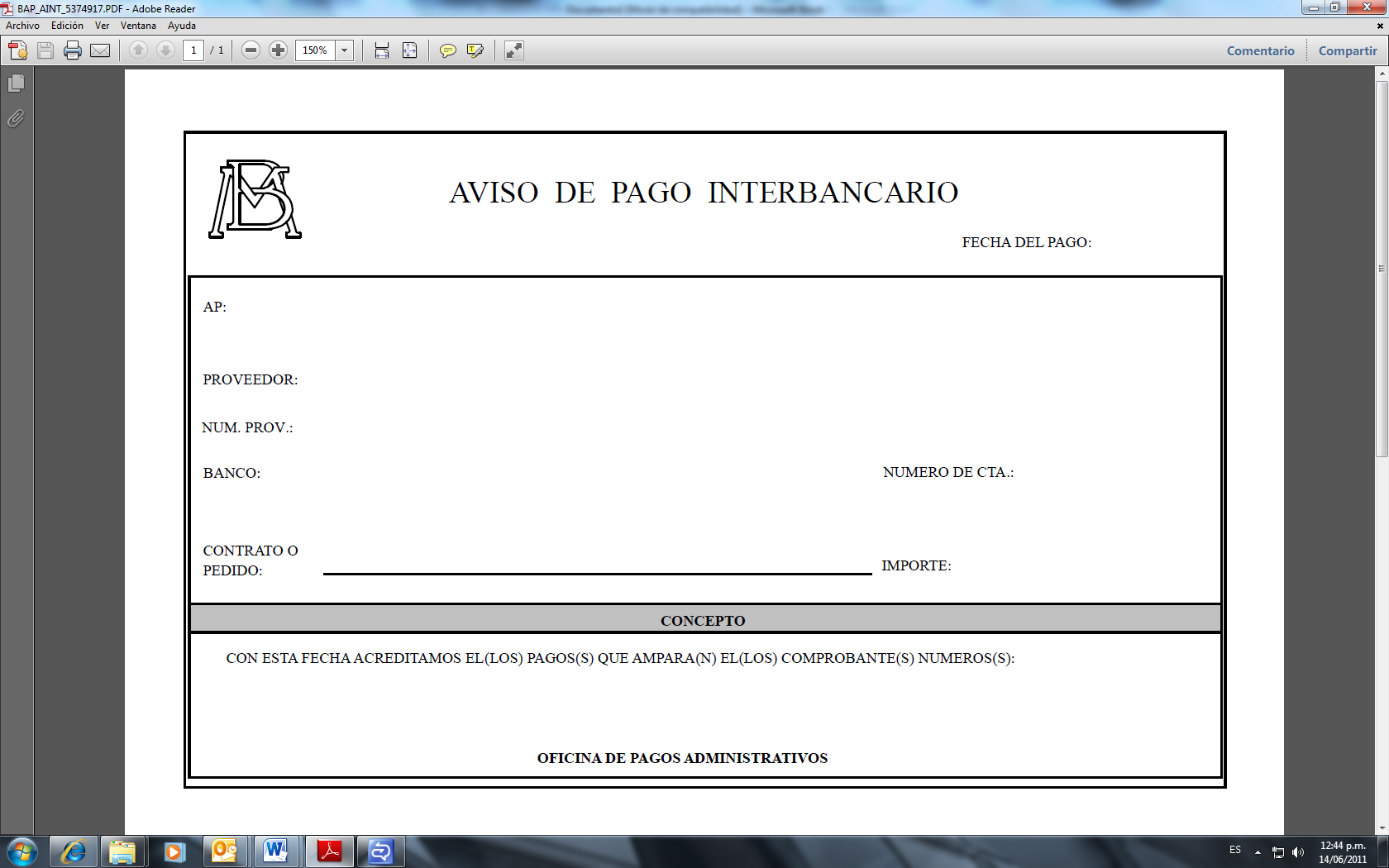 ANEXO “E”México, Distrito Federal, a _____________.BANCO DE MÉXICOPresente.En relación con la Invitación Nacional a cuando menos tres personas en materia de obra inmobiliaria No. 700-14-0077-2, según carta invitación  de fecha 6 de octubre de 2014, manifestamos bajo protesta de decir verdad que:Mediante publicación en el Diario Oficial de la Federación, no se nos ha determinado impedimento para contratar o celebrar contratos con la Administración Pública Federal.No nos encontramos en alguno de los supuestos que señala la fracción XX del artículo 8 de la Ley Federal de Responsabilidades Administrativas de los Servidores Públicos, ni en los artículos 51 y 78 de la Ley de Obras Públicas y Servicios Relacionados con las Mismas.A la fecha de presentación de nuestra propuesta, no tenemos adeudos pendientes de pago por concepto de multas impuestas en términos del artículo 77 de la Ley de Obras Públicas y Servicios Relacionados con las Mismas, por lo que en ningún caso se actualiza el supuesto contemplado en el tercer párrafo del artículo 78 del mismo ordenamiento, en el sentido de encontrarnos inhabilitados por falta de pago.Nos obligamos a responder ante el Banco, de las obligaciones en materia laboral y de seguridad social que se generen respecto del personal que subcontratemos para la ejecución de la obra materia de procedimiento, así como a dejar en paz y a salvo al propio Banco de cualquier responsabilidad que se le imputare en relación con las citadas materias, en los términos y condiciones expresamente detallados en el contrato adjunto a la convocatoriaEstamos al corriente en el cumplimiento de nuestras obligaciones fiscales.ATENTAMENTE,         ________________________________________   Correo electrónico del licitante.ANEXO “F”DECLARATORIA EN CASO DE TRATARSE DE MICRO, PEQUEÑA O MEDIANA EMPRESA                 de                 de                      BANCO DE MÉXICOPresente.Me refiero al procedimiento de Invitación Nacional a cuando menos tres personas en materia de obra inmobiliaria No.             en el que mi representada, la empresa                                    participa a través de la propuesta que se contiene en el presente sobre.Sobre el particular, declaro bajo protesta decir verdad, que mi representada pertenece al sector [Indicar con letra el sector al que pertenece industria, comercio o servicios], cuenta [Número de trabajadores de planta inscritos en el IMSS] empleados de planta registrados ante el IMSS y con [En su caso, anotar el número de personas subcontratadas] personas subcontratadas y que el monto de las ventas anuales de mi representada es de [Señalar el rango de monto de ventas anuales en millones de pesos (mdp), conforme al reporte de su ejercicio fiscal correspondiente a la última declaración anual de impuestos federales] obtenido en el ejercicio  fiscal correspondiente a la última declaración anual de impuestos federales. Considerando lo anterior mi representada se encuentra en el rango de una empresa [Señalar con letra el tamaño de la empresa (micro, pequeña o mediana) conforme a la fórmula anotada al pie del cuadro de estratificación] atendiendo a lo siguiente:*Tope Máximo Combinado = (Trabajadores) X 10% + (Ventas Anuales) X 90%) El número de trabajadores será el que resulte de la sumatoria del  número de trabajadores de planta inscritos en el IMSS y, en su caso,el número de personas subcontratadas El tamaño de la empresa se determinará a partir del puntaje obtenido conforme a la siguiente fórmula: Puntaje de la empresa =   -        (Número de trabajadores) X 10% + (Monto de Ventas Anuales) X 90% el cual debe ser igual o menor al Tope Máximo                     …………Combinado de su categoría.A T E N T A M E N T E                                                      .ANEXO “G”EJEMPLO HIPOTÉTICO DE INFORME PORMENORIZADO PARA DEMOSTRAR LA EXPERIENCIA Y CAPACIDAD TÉCNICA REQUERIDAS, EN EL QUE SE DEBERÁ ACREDITAR CUANDO MENOS LO SIGUIENTE:EL PRESENTE EJEMPLO ES SÓLO UNA GUÍA RESPECTO A LA INFORMACIÓN QUE DEBE CONTENER LA RELACIÓN PRESENTADA, DE TAL FORMA QUE CUALQUIER VARIACIÓN DEL ORDEN COMO PRESENTEN LA INFORMACIÓN NO ES MOTIVO PARA CONSIDERARLO COMO UN INCUMPLIMIENTO. ANEXO “H”EJEMPLO HIPOTÉTICO DE RELACIÓN DE CONTRATOS DE OBRAS EN VIGOR CELEBRADOS CON LA ADMINISTRACIÓN PÚBLICA FEDERAL O CUALQUIER INSTITUCIÓN PÚBLICA, ASÍ COMO CON PARTICULARES, SEÑALANDO EL IMPORTE TOTAL CONTRATADO, EL IMPORTE EJERCIDO Y EL IMPORTE POR EJERCER DESGLOSADO POR ANUALIDADES, EN EL QUE SE DEBERÁ ACREDITAR CUANDO MENOS LO SIGUIENTE:NOTA:	SE DEBERÁN INCLUIR LA TOTALIDAD DE LAS OBRAS EN VIGOR. EN CASO DE NO EXISTIR OBRAS EN VIGOR DE IGUAL FORMA LO DEBERÁN INDICAR POR ESCRITO.EL PRESENTE EJEMPLO ES SÓLO UNA GUÍA RESPECTO A LA INFORMACIÓN QUE DEBE CONTENER LA RELACIÓN PRESENTADA, DE TAL FORMA QUE CUALQUIER VARIACIÓN DEL ORDEN COMO PRESENTEN LA INFORMACIÓN NO ES MOTIVO PARA CONSIDERARLO COMO UN INCUMPLIMIENTO. EMPRESASDESARROLLOS TÉCNICOS Y CONSTRUCCIONES, S.A. DE C.V.CONSTRUCTORA FRAJ, S.A. DE.C.V.PROYECTOS, EQUIPOS Y MONTAJES ELECTROMECANICOS, S.A. DE C.V.IPCAE, S.A. DE C.V.ACTOFECHAHORALUGARVisita a los  sitios de Obra 10 de octubre de 201407:00 horasInicia en el acceso del inmueble ubicado en Av. 5 de Mayo Nos. 2, Colonia Centro, C.P. 06059, México, Distrito Federal.Entrega de proposiciones28 de octubre de 2014De las 09:00 a las 10:00Oficina de Administración y Control de Contratos de Obra ubicada en Bolívar No. 19, Colonia Centro, Delegación Cuauhtémoc, C.P. 06059, en México, Distrito Federal.Presentación y Apertura de Proposiciones28 de octubre de 201410:00 horasSala de juntas de la Gerencia Inmobiliaria y de Servicios, ubicada en el cuarto piso de Bolívar No. 19, Colonia Centro, Delegación Cuauhtémoc, C.P. 06059, en México, Distrito Federal.Comunicación del FalloA más tardar 19 de noviembre de 2014N/AEl fallo se publicará en la página de internet del Banco http://www.banxico.org.mx/servicios/informacion-general/contrataciones-publicas/contrataciones-publicas-insti.html Firma del ContratoA más tardar el 24  de noviembre de 2014N/AOficina de Administración y Control de Contratos de Obra, ubicada en Bolívar No. 19, Colonia Centro, Delegación Cuauhtémoc, C.P. 06059, en México, Distrito Federal.BANCO DE MÉXICOBANCO DE MÉXICOBANCO DE MÉXICOLIC. CLAUDIO RAMÓN GARCÍA OSORIOSUBGERENTE DE ADMINISTRACIÓN INMOBILIARIA LIC. CLAUDIO RAMÓN GARCÍA OSORIOSUBGERENTE DE ADMINISTRACIÓN INMOBILIARIA ARQ. HÉCTOR MANUEL CORREA BUSTAMANTE Subgerente de COORDINACIÓN DE OBRAS 
ARQ. HÉCTOR MANUEL CORREA BUSTAMANTE Subgerente de COORDINACIÓN DE OBRAS 
SE PODRÁN SUBCONTRATAR PARTE DE LOS TRABAJOS O DEL SUMINISTRO DE EQUIPOS Y MATERIALES:SI XXXNO ___TRÁMITES QUE DEBERÁ REALIZAR EL LICITANTE GANADOR  SI  XXXNO ____                    (Nombre del licitante)(Nombre del apoderado del licitante, en su caso)      (Firma del apoderado del licitante, en su caso)(Nombre del licitante)(Nombre del apoderado del licitante, en su caso)(Firma del apoderado del licitante, en su caso)FACTURA POR CONCEPTO DE PAGO DE ANTICIPO. (Haber entregado las pólizas de fianza de anticipo y cumplimiento).ORIGINAL Y UNA COPIAFACTURA POR CONCEPTO DE PAGO DE ESTIMACIÓNORIGINAL Y UNA COPIARESUMEN DE LA ESTIMACIÓNORIGINAL Y UNA COPIAESTIMACIÓNORIGINAL Y UNA COPIAGENERADORESORIGINAL.- Conforme lo especificado en el contrato.INFORMES ORIGINAL.- Conforme lo especificado en el contrato.FACTURA POR CONCEPTO DE PAGO DE FINIQUITO. (Dicha factura deberá ser elaborada conforme a lo especificado en el Acta de Entrega-Recepción, Terminación y Finiquito, preparada por la Subgerencia de Coordinación de Obras).ORIGINAL Y UNA COPIARESUMEN DE LA ESTIMACIÓNORIGINAL Y UNA COPIAESTIMACIÓNORIGINAL Y UNA COPIAGENERADORESORIGINAL.- Conforme lo especificado en el contratoINFORME FINALORIGINAL.- Conforme lo especificado en el contrato.EL REPORTE A ENTREGAR POR EL CONTRATISTA DEBERÁ CONTENER POR LO MENOS LA SIGUIENTE INFORMACIÓN:EL REPORTE A ENTREGAR POR EL CONTRATISTA DEBERÁ CONTENER POR LO MENOS LA SIGUIENTE INFORMACIÓN:EL REPORTE A ENTREGAR POR EL CONTRATISTA DEBERÁ CONTENER POR LO MENOS LA SIGUIENTE INFORMACIÓN:EL REPORTE A ENTREGAR POR EL CONTRATISTA DEBERÁ CONTENER POR LO MENOS LA SIGUIENTE INFORMACIÓN:EL REPORTE A ENTREGAR POR EL CONTRATISTA DEBERÁ CONTENER POR LO MENOS LA SIGUIENTE INFORMACIÓN:CONTRATISTA:CONTRATISTA:________________________________________________________________________________________________________________________________________________________________________________________________________________________________________________CONTRATO:CONTRATO:Contrato No. ____________Contrato No. ____________Contrato No. ____________Contrato No. ____________CONCEPTO DEL CONTRATO:CONCEPTO DEL CONTRATO:________________________________________________________________________________________________________________________________________________________________________________________________________________________________________________MONTO DEL CONTRATO:MONTO DEL CONTRATO:$____________ (____________ PESOS ___/100 M. N.) MÁS EL CORRESPONDIENTE IMPUESTO AL VALOR AGREGADO$____________ (____________ PESOS ___/100 M. N.) MÁS EL CORRESPONDIENTE IMPUESTO AL VALOR AGREGADO$____________ (____________ PESOS ___/100 M. N.) MÁS EL CORRESPONDIENTE IMPUESTO AL VALOR AGREGADO$____________ (____________ PESOS ___/100 M. N.) MÁS EL CORRESPONDIENTE IMPUESTO AL VALOR AGREGADODURACIÓN LA OBRA:DURACIÓN LA OBRA:FECHA DE INICIO:FECHA DE TÉRMINO:(Fechas establecidas en el contrato)FECHA DE INICIO:FECHA DE TÉRMINO:(Fechas establecidas en el contrato)FECHA DE INICIO:FECHA DE TÉRMINO:(Fechas establecidas en el contrato)FECHA DE INICIO:FECHA DE TÉRMINO:(Fechas establecidas en el contrato)NUMERO DE REPORTE:NUMERO DE REPORTE:________________________________________________________________________________________________________________________________________________________________________________________________________________________________________________PERIODO A REPORTAR:PERIODO A REPORTAR:FECHA DE INICIO:FECHA DE TÉRMINO:(Fechas reales de ejecución de obra)FECHA DE INICIO:FECHA DE TÉRMINO:(Fechas reales de ejecución de obra)FECHA DE INICIO:FECHA DE TÉRMINO:(Fechas reales de ejecución de obra)FECHA DE INICIO:FECHA DE TÉRMINO:(Fechas reales de ejecución de obra)DESCRIPCIÓN DE LA OBRA EJECUTADA: DESCRIPCIÓN DE LA OBRA EJECUTADA: DEBERÁ CONTENER LA DESCRIPCIÓN DE LA OBRA EJECUTADA DURANTE EL PERIODO QUE SE REPORTE, CON APEGO A LO SEÑALADO AL RESPECTO EN LOS ANEXOS QUE FORMAN PARTE DEL PRESENTE INSTRUMENTO. DEBERÁ CONTENER LA DESCRIPCIÓN DE LA OBRA EJECUTADA DURANTE EL PERIODO QUE SE REPORTE, CON APEGO A LO SEÑALADO AL RESPECTO EN LOS ANEXOS QUE FORMAN PARTE DEL PRESENTE INSTRUMENTO. DEBERÁ CONTENER LA DESCRIPCIÓN DE LA OBRA EJECUTADA DURANTE EL PERIODO QUE SE REPORTE, CON APEGO A LO SEÑALADO AL RESPECTO EN LOS ANEXOS QUE FORMAN PARTE DEL PRESENTE INSTRUMENTO. DEBERÁ CONTENER LA DESCRIPCIÓN DE LA OBRA EJECUTADA DURANTE EL PERIODO QUE SE REPORTE, CON APEGO A LO SEÑALADO AL RESPECTO EN LOS ANEXOS QUE FORMAN PARTE DEL PRESENTE INSTRUMENTO. AVANCE DE LA OBRA:AVANCE DE LA OBRA:DESCRIPCIÓN DE LOS TRABAJOS EJECUTADOS DENTRO DEL PERIODODESCRIPCIÓN DE LOS TRABAJOS EJECUTADOS DENTRO DEL PERIODODESCRIPCIÓN DE LOS TRABAJOS EJECUTADOS DENTRO DEL PERIODODESCRIPCIÓN DE LOS TRABAJOS EJECUTADOS DENTRO DEL PERIODOCONTRATISTACONTRATISTASUPERVISIÓN DE EJECUCIÓN DE LA OBRASUPERVISIÓN DE EJECUCIÓN DE LA OBRASUPERVISIÓN DE EJECUCIÓN DE LA OBRANOMBRE DE LA SOCIEDAD RESPONSABLE DIRECTODE LA EJECUCIÓN DE LA OBRA CONTRATADANOMBRE DE LA SOCIEDAD RESPONSABLE DIRECTODE LA EJECUCIÓN DE LA OBRA CONTRATADASUPERVISOR DE OBRASDE LA OFICINA DE PLANEACIÓN Y SUPERVISIÓN DE OBRASSUPERVISOR DE OBRASDE LA OFICINA DE PLANEACIÓN Y SUPERVISIÓN DE OBRASSUPERVISOR DE OBRASDE LA OFICINA DE PLANEACIÓN Y SUPERVISIÓN DE OBRAS                    (Nombre del licitante)(Nombre del apoderado del licitante, en su caso)      (Firma del apoderado del licitante, en su caso)EstratificaciónEstratificaciónEstratificaciónEstratificaciónEstratificaciónTamaño        Sector                Rango de número de trabajadores                               Rango de monto de ventas anuales (mdp)Tope máximo combinado*Tamaño        Sector                Rango de número de trabajadores                               Rango de monto de ventas anuales (mdp)Tope máximo combinado*Tamaño        Sector                Rango de número de trabajadores                               Rango de monto de ventas anuales (mdp)Tope máximo combinado*Micro TodasHasta 10Hasta $44.6PequeñaComercioDesde 11 hasta 30Desde $4.01hasta $10093PequeñaIndustria y ServiciosDesde 11 hasta 50Desde $4.01hasta $10095MedianaComercioDesde 31 hasta 100Desde $100.01 hasta $250235MedianaServiciosDesde 51 hasta 100Desde $100.01 hasta $250235MedianaIndustriaDesde 51 hasta 250Desde $100.01 hasta $250250CANTIDAD DE OBRAS REQUERIDAS:3 (TRES) XXXX m2DESCRIPCIÓN GENERAL DE LA OBRA, QUE CONSIDERE TRABAJOS DE ACABADOS E INSTALACIÓN ELÉCTRICA:Poner la descripción de la obra, que contenga lo indicado.FECHAS DE INICIO Y TÉRMINO DE EJECUCIÓN, ESTA ÚLTIMA FECHA DEBERÁ SER ANTES DE LA PUBLICACIÓN  DE LA PRESENTE INVITACIÓNPor ejemplo: Del 1 de enero de 2007 al 1 de junio de 2007.NOMBRE, DOMICILIO Y TELÉFONO DE LA DEPENDENCIA O ENTIDAD DE LA ADMINISTRACIÓN PÚBLICA FEDERAL O CUALQUIER INSTITUCIÓN PÚBLICA, O LA PERSONA FÍSICA O MORAL DISTINTA AL PROPIO LICITANTE PARA LAS QUE FUERON EJECUTADAS:Por ejemplo: “Banco de México”, con domicilio en Avenida Cinco de Mayo No. 2, Colonia Centro, C. P. 06059, Delegación Cuauhtémoc, México, Distrito Federal, y teléfono 52-37-28-29, con el propósito de confirmar los datos proporcionados por el licitante.FOTOGRAFÍAS DE LAS OBRAS (EN SU CASO):Aquí se deberá indicar cuantas son y en que anexo se encuentran. En caso de que no se hubieran podido obtener fotografías por la circunstancia que fuera, lo deberán indicar de igual manera.NÚMERO,TIPO DE CONTRATO,Y FECHA DE FIRMA:Por ejemplo: No. 700-09-000, a precios unitarios y tiempo determinado, del 2 de enero de 2009.DESCRIPCIÓN DE LA OBRA:Por ejemplo: Adaptación y remodelación de Módulos.UBICACIÓN DEL LUGAR EN DONDE SE ENCUENTRA EJECUTANDO LA OBRA:Por ejemplo: Presa de la Amistad No. 707, Colonia Irrigación, Delegación Miguel Hidalgo, C. P. 11500 México, Distrito Federal.NOMBRE, Y TELÉFONO DE LA DEPENDENCIA O ENTIDAD DE LA ADMINISTRACIÓN PÚBLICA FEDERAL, O DE CUALQUIER INSTITUCIÓN PÚBLICA, O LA PERSONA FÍSICA O MORAL DISTINTA AL PROPIO LICITANTE PARA LAS QUE ESTÁN SIENDO EJECUTADAS (NOMBRE Y TELÉFONO DEL CONTACTO):Por ejemplo: “Banco de México”, con domicilio en Avenida 5 de Mayo No. 2, Colonia Centro, C. P. 06059, Delegación Cuauhtémoc, México, Distrito Federal, y teléfono 52-37-20-00.IMPORTE TOTAL CONTRATADO:Por ejemplo: $100.00.IMPORTE EJERCIDO A PARTIR DEL AÑO DE INICIO DE LA OBRA:Por ejemplo: $50.00 de enero de 2009 a la fecha.IMPORTE POR EJERCER PARA EL PRESENTE EJERCICIO:Por ejemplo: $25.00.IMPORTE POR EJERCER PARA EL SIGUIENTE EJERCICIO:Por ejemplo: $25.00.